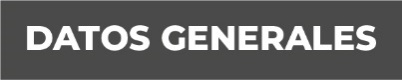 Nombre Humberto Morales Torres.Grado de Escolaridad Maestro en Derecho Penal.Cédula Profesional (Licenciatura) 9932803.Teléfono de Oficina 229-935-14-59.Correo Electrónico Formación Académica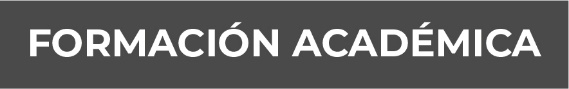 2004-2008Universidad del Golfo de México A.C. Campus Orizaba. Licenciatura en Derecho.2012-2014Consorcio Universitario del Golfo de México. Campus Orizaba.Maestría en Derecho Penal.Trayectoria Profesional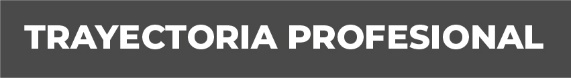 2006-2015Meritorio en Diversas Áreas de la Procuraduría General de Justicia del Estado de Veracruz.2015-2016Agente del Ministerio Público Municipal en Ignacio de la Llave.Fiscal con Residencia en el Municipio de Ignacio de la llave. Fiscal Encargado de Despacho en el Municipio de Tlalixcoyan.2016-2017.Fiscal Encargado de Despacho de la Agencia Segunda del Ministerio Público Especializada en Responsabilidad Juvenil y Conciliación en Veracruz, en Combate al Rezago de las Agencias Primera, Tercera, Cuarta, Quinta, Sexta, Séptima, y Octava de la Ciudad de Veracruz, Primera y Segunda de Boca del Rio y de las Agencias de Medellín y Cardel.2016-2020.Fiscal Especializado en Responsabilidad Juvenil y de Conciliación, en la Unidad Integral de Procuración de Justicia del XVII Distrito Judicial en Veracruz, Sub-Unidad Boca del Río, Veracruz.2020 julio a la fechaFiscal Especializado en Justicia Penal para Adolescentes en la Unidad Integral del XVII Distrito Judicial en Veracruz, Sub-Unidad Boca del Río, Veracruz. Conocimiento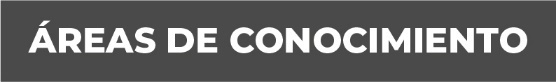 Derecho Penal.Derecho Constitucional.Derecho Civil.Derecho Agrario.Derecho Procesal.